Openjobmetis - Filiale di Ferrara 06-10-2022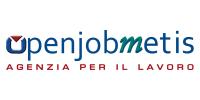 OpenjobMetis 
Via Arianuova, 65 - 44121 Ferrara (FE)
0532.247182 - ferrara@openjob.it - http://www.gruppopenjob.it/ 
Orari: iscrizioni: - dal Lunedì al Venerdì dalle 10.00 alle 12.00 OFFERTE PER LA PROVINCIA DI FERRARA ADDETTI/E PICKING: per azienda delsettore editoriadi Ferrarasi cercano addetti/e etichettatura e confezionamento. Le figure si occuperanno di controllo e applicazione etichette, assemblaggio delle confezioni, composizione bancali. Richiesta buona manualità e disponibilità immediata. Si offre contratto iniziale a tempo determinato di una settimana, con possibilità di proroga. Lavoro su due turni, mattina e pomeriggio.OPERAI/E ADDETTI/E ALLA STAGNATURA: per azienda metalmeccanica si cercano addetti/e alla stagnatura. L’azienda opera per conto terzi nel settore elettromeccanico. Si richiede buona manualità, precisione e precedente esperienza (anche minima) in montaggio elettromeccanico.Si offre un contratto a tempo pieno dal lunedì al venerdì, zona di lavoro Argenta (FE).OPERAI/E ADDETTI ALL’ASSEMBLAGGIO BULLONI: per azienda cliente del settore metalmeccanico si cercano addetti/e all’assemblaggio bulloni. Si richiede buona manualità, precisione e una pregressa esperienza (anche minima)in montaggio elettromeccanico. Si offre un contratto a tempo pieno dal lunedì al venerdì, zona di lavoro Argenta (FE).RESPONSABILE DEL PERSONALE si cerca una figura di responsabile dell'amministrazione del personale per azienda cliente di Argenta. La figura dovrà gestire le pratiche amministrative di dipendenti e collaboratori, assicurando i relativi adempimenti sotto il profilo legislativo, contrattuale, fiscale, previdenziale e assistenziale. Si occuperà in particolare di monitoraggio del budget del personale e reporting, rilevazione presenze, elaborazione paghe e dichiarazioni annuali, gestione delle relazioni con consulenti esterni, associazioni di categoria ed enti competenti. Si valutano candidati in possesso di laurea in discipline economiche o giuridiche o, in alternativa, diploma di ragioneria o equivalente, e comprovata esperienza nel ruolo. La figura dovrà inoltre conoscere i principali gestionali per l'elaborazione delle buste paga e per la gestione del personale (quali ad esempio ADP, Zucchetti, Team System, Inaz, AS400, ecc..) e di EXCEL. Orario di lavoro tempo pieno dal lunedì al venerdì.40 ADDETTI/E MAGAZZINO ORTOFRUTTICOLO: per azienda agroalimentare con sede a Molinella (BO) si cercano 40 addetti/e alla cernita in magazzino ortofrutticolo per la CAMPAGNA DEL KIWI GIALLO. Il lavoro inizierà a fine settembre e proseguirà fino a fine febbraio. Lavoro su turni, dal lunedì al sabato, 39 ore settimanali.PERITO CHIMICO: si cerca una figura di perito chimico o laureato in chimica per azienda fornitrice di servizio di smaltimento rifiuti di Poggio Renatico (FE). La figura sarà impiegata come chimico da campo. Orario di lavoro giornaliero da lunedì al venerdì. Dopo un periodo in somministrazione, si prospetta assunzione diretta da parte dell'azienda.OPERAI/E EDILI: per azienda cliente del settore edile di Copparo (FE), si cercano figura di operai/e edili in possesso di corso base cantieri edili di 6 ore. Richiesta predisposizione al lavoro manuale e fisico. Orario giornaliero dal lunedì al venerdì.CARRELLISTI/E: per magazzino agroalimentareArgenta (FE) si cercano carrellisti/econ patentino. È richiesta disponibilità a lavorare su turni, mattina e pomeriggio, e il sabato. Preferibile precedente esperienza nel ruolo.FORNAIO/A : per forno industriale di Comacchio (FE) si cerca una figura di fornaio/a con comprovata esperienza. Lavoro notturno dalle 24.00 alle 06.30.CAMERIERI/E : per catena di ristoranti con sede a Ferrara si cercano figure di camerieri. Richiesta disponibilità a lavorare su turni e nel fine settimana. Si offre contratto da otto ore a settimana per studenti universitari.ELETTRICISTI/E CIVILI/INDUSTRIALI E IDRAULICI: per azienda cliente del settore servizi di Ferrara si cercano elettricisti civili e/o industrialicon precedente esperienza nel ruolo da inserire nelle squadre operative. Orario di lavoro giornaliero dal lunedì al venerdì.ADDETTI/E VENDITA IN SUPERMERCATO: catena di supermercati con sede a Ferrara cerca figure di addetti/e punto vendita. Le risorse saranno addette alla gestione del punto vendita e dell'organizzazione dello stesso. Disponibilità a lavorare part-time e nel fine settimana. Si richiede precedente esperienza anche minima nel ruolo. Non si esclude un inserimento diretto.OPERAIO/A ADDETTO/A CONTROLLO NUMERICO CNC : azienda cliente del settore metalmeccanico di Bondeno (FE) cerca un/una operaio/aaddetto alle macchine CNC, a controllo numerico. Richiesta precedente esperienza nel ruolo, preferibilmente nel settore metalmeccanico. Orario giornaliero dal lunedì al venerdì.APPRENDISTA TECNICO ELETTRONICO :per azienda fornitrice e installatrice di cucine industriali di Ferrara si cerca una figura di apprendista tecnico elettronico. La figura si occuperà, dopo un iniziale periodo di affiancamento, dell’installazione e dei successivi interventi sui componenti elettronici delle cucine di mense/ristoranti. Si propone un iniziale contratto in somministrazione, scopo assunzione. Orario giornaliero dal lunedì al venerdì.PATENTE C, E, CQC :si cerca una figura di autista di camion per azienda di trasporti di Cento (FE). La figura dovrà essere in possesso di patente C, E con CQC per la guida di bilici e centinati. Il lavoro consiste in trasferte nazionali, Nord e Centro Italia, principalmente per GDO e industria. Si richiede flessibilità oraria e disponibilità a eventuali trasferte, anche di un paio di giorni. Iniziale contratto in somministrazione, scopo assunzione.DISEGNATORE CAD :per azienda cliente del settore moda, si cerca una figura di un disegnatore CAD da inserire a supporto del modellista d’azienda. La figura si occuperà di diverse attività, fra cui la progettazione degli articoli della collezione. Requisito fondamentale è la conoscenza del disegno CAD. Si darà priorità a figure provenienti da scuole di geometri o di design e grafica.OFFERTE PER LA PROVINCIA DI ROVIGOADDETTI/E PICKING : per azienda cliente del settore alimentare di Porto Viro (RO)si cercano addetti/e picking. La figura dovrà occuparsi dello stoccaggio merce in entrata e uscita tramite e della sua registrazione tramite l’utilizzo del palmare.È preferibile una pregressa esperienza nel ruolo. Orario giornaliero dal lunedì al sabato e due domeniche al mese, alternate. Riposi a scorrimento.
ELETTRICISTI/E EDILI E IDRAULICI : per azienda cliente del settore servizi di ristrutturazioni chiavi in mano si cercano elettricisti edili e idraulici con precedente esperienza nel ruolo da inserire nelle squadre operative. Orario di lavoro giornaliero dal lunedì al venerdì.
MAGAZZINIERI/E: si cercano figure di magazzinieri/e per aziende ittiche della zona di Porto Viro (RO). Richiesta disponibilità a lavorare su due turni, mattina e pomeriggio, dal lunedì al venerdì e a domeniche alterne, con riposi a scorrimento.
CASTELMASSA OSS : per RSA di Castelmassa (RO) si cercano figure di Operatori Socio Sanitari in possesso di attestato per praticare la professione. Si propone un contratto da 36 ore a settimana, su turni anche notturni, dal lunedì alla domenica. Riposo a scorrimento.
FICAROLO EDUCATORI: per centro diurno si cercano due figure di educatori laureati/e in Scienze dell'educazione - L19. Gli educatori saranno inseriti con contratto di 36 ore alla settimana, orario diurno 6 giorni su 7. La struttura offre possibilità di alloggio. Dopo sei mesi di contratto in somministrazione si prospetta assunzione diretta della struttura. Sede di lavoro Ficarolo (RO).BUSINESS SCHOOL 
IL TUO FUTURO NEL MONDO HR Vuoi essere parte attiva del cambiamento che sta avvenendo nel mondo del lavoro?Ti piacerebbe far parte di un'azienda dinamica, fortemente orientata alle sfide future ma al tempo stesso pragmatica e concreta, che mette al centro il benessere delle persone supportandole nella loro crescita personale e professionale?Entra nel mondo HR con Openjobmetis!Ricerchiamo persone motivate a intraprendere una carriera nelle Risorse Umane.Se ritieni di avere buone doti relazionali, ma non hai esperienza nel nostro settore, scopri il Business Campus, il nostro esclusivo percorso di formazione, che ti fornisce le conoscenze tecniche necessarie per iniziare a lavorare in Openjobmetis, sviluppando il tuo potenziale.Come?Candidati per partecipare alla nostra Academy gratuita a Milano!Dopo due settimane di Campus, avrai la possibilità di entrare a far parte del mondo di Openjobmetis e di lavorare in una delle nostre sedi nella provincia di FERRARA.Cosa aspetti? Entra in Business Campus e trasforma le tue aspirazioni in traguardi concreti!L’annuncio è rivolto a personale ambosesso in riferimento al D. Lgs.198/2006.
Il Titolare, Openjobmetis S.p.A. - Agenzia per il Lavoro sede legale in Via Generale G. Fara, n. 35, 20124 Milano, La informa che il trattamento dei dati personali forniti avverrà mediante strumenti manuali, informatici e telematici. Si invitano i candidati a trasmettere esclusivamente dati necessari a valutare il proprio profilo professionale e a non inviare dati particolari e/o sensibili. I Dati saranno trattati dal personale di Openjobmetis e potranno essere comunicati, con profilo anonimo, agli Utilizzatori, interessati ad avvalersi della Sua attività lavorativa. I Dati non saranno diffusi. Per conoscere le modalità di esercizio dei diritti che Le sono conferiti ed avere ulteriori informazioni consulti la Privacy Policy sul sito  www.openjobmetis.itAutorizzazione Ministeriale : “Aut. Prot. N 1111-SG del 26/11/2004